So far this has been a Summer of FUN. Kids out playing, gardens looking great, Merrivale Square full of residents enjoying the fine weather (when available). As we all enjoy socialising despite the continuing Covid amongst us, once again we shall have an outdoor venue for our Waterside AGM.Our very informal OWRA AGM, will be a Summer Party held in Merrivale Square on the evening of Tuesday 12th July. 6pm onwards, bring drinks and snacks.Not paid your sub yet? Don’t worry, bring £5 or your card.The Platinum Jubilee celebrations were really terrific, special thanks to Jen for arranging POS machine, Caro for sourcing the drinks, Sheila for artfully arranging the food, but most of all the kids who took over organising the games. I’m not sure who won the Tug of War games, but I have meticulous records of who won the other games and got prizes (kindly donated by David Fickling), shout out for Anushka, Leena, Lucas, Noemi and Iman for their organising skills. Future leaders!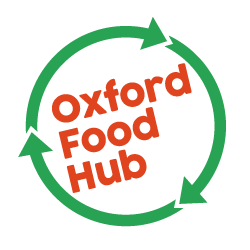 The bar raised £321 which will be supporting the Oxford Food Hub.The next day litterpickers turned out for a pleasant walk around looking in vain for piles of litter, they enjoyed the walk but were bitterly disappointed in their haul.Our next event will be the International Picnic in Merrivale Square at Midday on  SUNDAY 4th SEPTEMBER, all residents and their guests are invited.We may be tempted to get the Tug of War rope out again……PLANNING NEWSConsultation on the proposed ZEZ and Technical gates, which would have a HUGE impact on your travel by car within Oxford, are being carried out this Summer.  No public consultation so far, but keep in contact by joining our closed Facebook group, or our email list.------------------------------------------------------------------------------------------YOUR ANNUAL SUBCRIPTION IS DUE. Have you paid yet? Why not set up a standing order….THE COMMITTEEKay Gordon (Chair) 10 Merrivale Square  07813 316473Sarah Martin 49 Plater Drive 07970 100286Jen Watkiss (Treasurer) 28 Plater Drive 514 615Sally Atkinson 2 Merrivale Square 07788 15246We welcome new Committee members, tenants and owners make equally valuable contributions to our lovely Waterside community – join in!Oxford Waterside Annual General MeetingTuesday 12th July 2022 6:30pm in Merrivale SquareAgendaApologies for absenceApprove minutes of 2021 AGM (Oxfordwaterside.co.uk/Newsletters)Committee reportChairman’s reviewAnnual AccountsElection of CommitteeAOBOWRA Income and Expenditure Statement 2020/2021Treasurer’s reportThe 2021/22 financial year was another quiet one, as the coronavirus continued to dominate and we weren’t able to do much as a community. Thanks to all those who maintained their subscriptions, as it meant we were able to boost our coffers and start off the next year with some key investments, including the very popular Tug-of-War rope, and a POS card machine to help facilitate ease of payment for the bar/bbq at future events and hopefully a few additional subscriptions as well! Please do keep sending in suggestions on further investments we could make for the enjoyment of our community, and remember these items are also available for residents to borrow throughout the year. Chair’s ReviewWhen we all met in person a year ago it seemed like we were over lockdowns and social distancing, but sadly it all dragged on. During this past year I have felt a drop in spirits as everyone has felt worn down by the constant demands on our patience.We honestly didn’t achieve a great deal for Waterside last year, the International Picnic was good fun for those who attended, but our annual BBQ, Hallowe’en and Advent Windows failed to happen. It was very encouraging to see so many of you out in the Square for our Jubilee Celebrations, and hopefully the International Picnic and other events will get more engagement.Lack of social contact has also meant that replacement for valued committee members has been really difficult, we are perilously close to having no committee, and my own life is largely away from Waterside.PLEASE JOIN OUR COMMITTEE!However, on the bright side we have lots of new neighbours, we have used the Covid interval to bolster our finances and, this current year, buy a POS machine, tables (with OWMC support) and Tug of War ropes  for all ages  – which are fabulous.Anyone with a current subscription is welcome to borrow our equipment for use in Waterside:Gazebos, tables and games are available booked well in advance via our email:  owra.owmc@gmail.comKayBank Balance 31/03/21Bank Balance 31/03/21£1033.55Payments In (Subscriptions)Payments In (Subscriptions)£540.00Payments In (Other)Payments In (Other)£80.00Payments OutPayments Out£85.00Final balance as at 1/4/21Final balance as at 1/4/21£1738.55Total Subscriptions:Total Subscriptions:Paid OutPaid OutPaid OutItemDateLitter Pickers07/12/21£42.04Total£1696.51